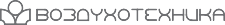 Акционерное общество «Воздухотехника» - один из крупнейших российских производителей систем вентиляции и кондиционирования, а также систем противопожарной защиты и дымоудаления.Вентиляционный завод, на котором базируется наша компания, существует с 1977 года. Это обеспечивает нам мощную научно-техническую базу.Применение в производстве европейского высокоточного и высокотехнологичного оборудования позволяет нам выпускать широкий ассортимент продукции высокого качества. Не даром, нашими клиентами являются «СПЕЦСТРОЙ РОССИИ», «РОСАТОМ»( Кольская АЭС, Нововоронежская АЭС, Ростовская АЭС), Московский метрополитен, ряд металлургических комбинатов (Магнитогорский, Челябинский и др), автомобильные заводы в Калуге и т.д.Благодаря большой территории завода, у нас имеется постоянный запас продукции на складе.Офис компании находится по одному адресу с производством и складом, что дает возможность контролировать наличие товара и сроки его производства.По запросу клиента, мы можем упаковать товар в пленку или жесткую упаковку. Осуществляем доставку в любую точку Москвы, Московской области и регионов России, а также, стран СНГ.Помимо всего, АО «Воздухотехника» оказывает полный комплекс услуг по проектированию, производству, монтажу и пусконаладочным работам систем вентиляции и кондиционирования воздуха.Отсутствие посредников делает наши цены доступными и конкурентоспособными! Каждый клиент может убедиться в этом, отправив по электронной почте запрос по интересующим его позициям или позвонив по нижеуказанным телефонам!Каталоги с нашей продукцией Вы можете найти перейдя по ссылке:  http://voztech.ru/images/katalog/general.pdfБудем рады сотрудничеству по всем выбранным Вами направлениям. Спасибо!С уважением, Ваш персональный менеджерСмирнов Александр Александрович+7(495)488-00-00 доб.129.http://voztech.ru/